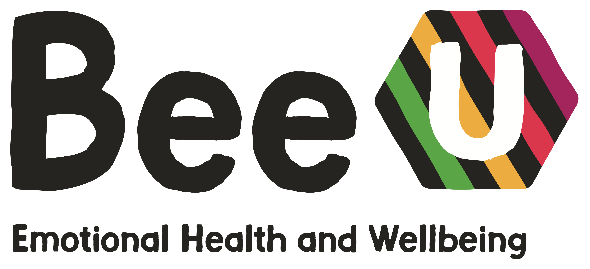 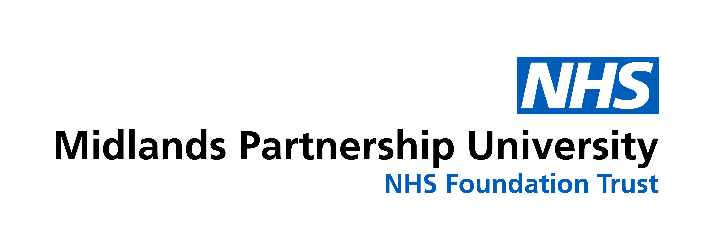 Open Day - RegistrationName: ………………………………………………………………………………………Gender: Male, Female, Other (please state)………………………………Ethnicity: ………………………………………………………………………………….NHS number: ……………………………………………………………………………Date of birth: ……………………………………………………………………………Address: …………………………………………………………………………………..………………………………………………………………………………………………………………………………………………………………………………………………………………………………………………………………………………………………………Contact Details: ……………………………………………………………………….Telephone: ………………………………………………………………………………Email: ………………………………………………………………………………………Emergency ContactName: ……………………………………………………………………………………..Contact details: ………………………………………………………………………..Medical DetailsDoctors: …………………………………………………………………………………..Address: …………………………………………………………………………………..…………………………………………………………………………………………………Allergies & Medical Conditions: ……………………………………………….…………………………………………………………………………………………………Please provide consent to the following (this is voluntary)Photographic: Yes/No (please delete as appropriate)First Aid: Yes/No (please delete as appropriate)*Please note* - All sessions have been risk assessed for the activities that will take place, however all risk remains and safety remain the responsibility of the parent/carer present during the day.